Witajcie kochani!Z przesłanych materiałów od Was wiem, że podręczniki oraz ćwiczenia zostały już skończone. Zapraszam Was zatem do utrwalenia wiadomości w poniższych zadaniach. Efekty swojej pracy prześlij mi tak jak zawsze na grupowego Messengera lub iwona.telesz@interia.com Bądźcie zdrowi !                                                          p.Iwona  Poniedziałek: Edukacja polonistycznaTemat lekcji: Utrwalenie wiadomości- ćwiczeniaZad.1     Możesz wydrukować lub przepisać do zeszytu.Z podanych wyrazów ułóż zdanie w taki sposób, aby było poprawne.Tomek, ciekawy, oglądać, filmUkładać , Karolina, książki, półka, naPapierki, zbierać, dzieci, klasa, w Zad.2 Podziel wyrazy na sylaby, głoski i litery.  Wypisz samogłoski. Uzupełnij tabelę.Zad.3 Wpisz w okienko brakujące litery b lub d. Pokoloruj na czerwono okienka z samogłoskami.zad. 4 Połącz model wyrazu z odpowiednim wyrazem. Zaznacz w wyrazach samogłoski. Ułóż zdanie z dowolnym wyrazem.Zad.5 Co widzisz na obrazku? Wyszukaj tę nazwę w podanych wyrazach. Otocz ją pętlą.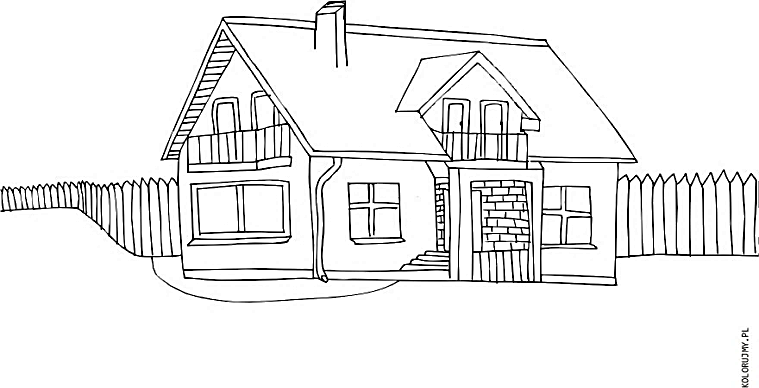 Edukacja matematyczna :Temat lekcji:  Tabliczka mnożenia- zadania utrwalające .Rozwiąż zadania w dodatkowej książeczce pt.” Rachmistrz matematyczny” Część matematyczna -  str. 70  zadania 84,- str.71 zadanie 85,- str. 72 zadanie 86,WtorekEdukacja matematycznaTemat lekcji: Ćwiczenia w rozwiazywaniu zadań tekstowych – tabliczka mnożenia Rozwiąż zadania w dodatkowej książeczce pt.” Rachmistrz matematyczny” - str. 73 zadanie 87, 88, 89- str. 74 minutówka sprawnej główki, zadanie 90,- str. 75 zadanie 91, 92, 93,- napisz w zeszycie dowolne cztery działania tabliczki mnożenia i ułóż do każdego jedno zadanie z treścią- rozwiąż je.Edukacja plastycznaWykonaj wiosenne drzewo. Będziesz potrzebować:- farby akwarelowe,- brązowa włóczka lub sznurek,- bibuła różowa, biała i zielona- talerz papierowy ( może być blok techniczny – wytniesz koło)- pędzel, kubek i klej.Wykonanie: Pomaluj niebieską farbą talerz papierowy ( lub wycięty z bloku technicznego) zostawiając biały brzeg. Po wyschnięciu talerzyka z brązowej włóczki lub ze sznurka zrób pień i gałęzie drzewa. Następnie z różowej i białej bibuły formuj małe kulki i przyklej je do talerzyka jako kwiaty na drzewie. Na sam koniec domaluj zieloną farbą trawę.- Wiosenne drzewo gotowe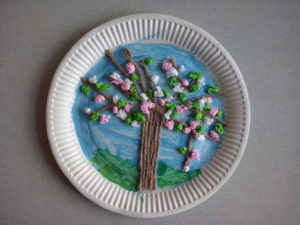 Środa Edukacja polonistycznaTemat lekcji: Ćwiczenia w czytaniu tekstów ze zrozumieniem Zadanie 1. Przeczytaj uważnie tekst i odpowiedz na pytania poniżej.Był późny listopad. Klasy II i III pojechały na wycieczkę do Warszawy. Dzieci w stolicy zwiedziły Zamek Królewski, Stary Rynek, Łazienki oraz Pałac Kultury I Nauki. W południe jadły obiad. Po południu zwiedzający pojechali na lotnisko Okęcie. Nad Wisłą obejrzały pomnik Syrenki oraz płynęły statkiem. Mimo deszczu i zimnego wiatru dzieci wróciły do domu zadowolone i uśmiechnięte.Gdzie pojechały dzieci na wycieczkę?Kiedy dzieci pojechały na wycieczkę?Co zwiedziły dzieci w Warszawie?Zadanie 2. Ułóż cztery pytania do zdania poniżej.Marta z rodzicami zwiedzała ruiny zamku w Łęczycy.Zadanie 3. Tomek przepisywał tekst z tablicy i popełnił błędy. Popraw błędy Tomka zielonym kolorem korzystając ze słownika ortograficznego. Przepisz poprawiony tekst do zeszytu.Darek i krzyś robiom zwieżątka z daruw jesieni. darek wziął do ręki  szpikulec, którym zrobił durzo otworów w kasztanie. Potem w otwory włożył  krótkie patycki. Zwieżątko było jórz gotowe, wyglondało jak kaktus. Kżyś do zrobienia swojego zwiezontka wziął rzołęcie i kasztany. Edukacja matematyczna Temat lekcji: Ćwiczenia w dzieleniu.Rozwiąż zadania w dodatkowej książeczce pt.” Rachmistrz matematyczny” - Str. 81 zadanie 101,- str. 82 zadanie 102, 103, 104,- str.83 zadanie 105Czwartek Edukacja polonistyczna Temat lekcji: Ćwiczenia w układaniu zdań.Zadanie 1. Przeczytaj uważnie zdania. Ułóż pytanie do podkreślonego wyrazu.Karolina maluje piękny obraz.                  Karolina maluje piękny obraz.           Karolina maluje piękny obraz.                  Karolina maluje piękny obraz.Zadanie 2. Ułóż zdanie z wyrazów. Zmień formę niektórych wyrazów.ptaki, przylatywać, wiosna, Polska, dorozkwitać, wiosną, drzewa, się, kwiatyZadanie 3. Wybierz i pokoloruj  wyrazy  pochodzące od wyrazu CZYTAĆPoczytać, tłumaczyć, odczytać, przeczytać, nauczyciel, zadanie, trudne, dzieci, czytelnik- Z pozostałych wyrazów ułóż zdanie poprawnie gramatycznie. Zapisz je.Zadanie 4. Uzupełnij zdania. Przepisz je do zeszytu. Skorzystaj z wyrazów z podanych poniżej, jeżeli trzeba zmień formę wyrazów.lubić, futerko, mieszkać, ruda, wesołeWiewiórka Basia miała piękne rude….. , pędzelki na uszach, wspaniałą…..  kitę i figlarne czarne oczka. ….w dziupli starego dębu. Wszystkie zwierzęta w lesie bardzo ją…. , bo Basia była wesołym trzpiotem. Uwielbiała …..zabawy, psikusy i żarty.Edukacja matematyczna Temat lekcji: Dzielenie w zakresie 100- rozwiązywanie zadań tekstowych.Rozwiąż zadania w dodatkowej książeczce pt.” Rachmistrz matematyczny” - str. 84 zadanie 106 oraz minutówka sprawnej główki,- str. 85 zadanie 107,- str.86 zadanie 108, 109, 110Piątek Edukacja polonistyczna Temat lekcji: Ćwiczenia gramatyczne z wykorzystaniem poznanych zasad ortograficznych.Zadanie 1. Przeczytaj uważnie wyrazy. Pokoloruj właściwą głoskę w kwadracie. ano,           limak,            rebak,         asto,         arno,           wig,        maŚ, ć, ź, dź piszemy przed…………Zadanie 2. Przeczytaj uważnie wyrazy. Pokoloruj właściwą głoskę w kwadracie.ro        nie   ma        lak , ko        oł,          ma,         ródło,            ewię        oro          Zadanie 3. Pokoloruj na niebiesko ramki z wyrazami , do których można dodać ten, a na zielono do których można dodać ta.Ułóż trzy zdania z wybranymi wyrazami z ramek Zadanie 4.  Ułóż trzy pytania do zdania poniżej.Małgosia występuje dzisiaj w szkolnym przedstawieniu.Edukacja matematycznaTemat lekcji: Ćwiczenia matematyczne on-line.Doskonal swoje umiejętności matematyczna na www.matzoo.plPonadto:- Ćwicz czytanie dowolnych tekstów.- Zwracaj uwagę na to, aby w każdym zeszycie przedmiotowym nie brakło tematu i daty.- Dbaj o estetykę swojego zeszytu.WyrazLiczba sylabLiczba głosekLiczba litersamogłoskirozpoczęcie szkolnegorokunowegotornisterpędzelkizeszytyceulakrokoylamauapomior